                              CÂMARA MUNICIPAL DE REGISTRO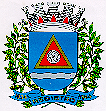 EXTRATO DE CONTRATOCONTRATO Nº 09/2018FORNECIMENTO DE COMBUSTÍVEIS AUTOMOTIVOS PARAOS VEÍCULOS OFICIAIS DA CÂMARA MUNICIPAL DE REGISTROCONTRATANTE: Câmara Municipal de Registro; CONTRATADA: Auto Posto Tio Beba Ltda; OBJETO: Aquisição de 3.500 (três mil e quinhentos) litros de combustíveis, sendo 1.750 (um mil, setecentos e cinquenta) litros de Gasolina Comum e 1.750 (um mil, setecentos e cinquenta) litros de Etanol Comum, para abastecimento dos veículos oficiais da Câmara Municipal de Registro, pelo período de 06 (seis) meses, conforme Edital de Licitação nº 04/2018 – Convite 04/2018. VALOR ESTIMADO:  R$ 13.538,00 (treze mil, quinhentos e trinta e oito reais); ASSINATURA DO CONTRATO: 04.10.2018; VIGÊNCIA DO CONTRATO: De 04/10/2018 a 03/04/2019.                     REGISTRO, 04 de outubro de 2018.Luis Marcelo ComeronPresidente